　　　　　　　　　　　　　　　　　　　　　　　　　　出席申込書　   事例発表＆講演会（２/１７）に参加します。40kosui@city.kawasaki.jp までメールでお申し込み下さい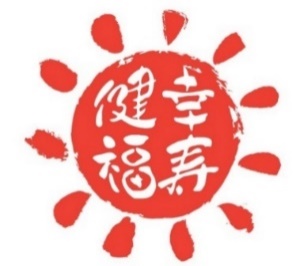 「令和４年２月１４日（月）」までとさせていただきます。事業所名サービス種別人数出席者の職種を■にしてください。□施設長・管理者　　□介護支援専門員□生活相談員　　　　□サービス提供責任者□看護職員　　　　　□介護職員□福祉用具専門相談員□その他【　　　　　　　　　　　　】連　絡　先電　話　番　号：０４４　-　　　-　　メールアドレス：　　　担    　　　当：　　　　　　